Абхазия, ПИЦУНДА,   п. ЛДЗАА      «ДЖУНГЛИ»      Лето 2022Гостевой дом «Джунгли» расположен в п. Лдзаа г. Пицунда. Пицунда - царство моря и сосен… Величественные вечнозеленые сосны являются символом курорта. Сказочная страна Абхазия, удивительная и манящая... Чистейшее море, кристальный воздух и роскошная субтропическая растительность. Курорт Пицунда находится на одноименном равнинном мысе, со всех сторон закрытом горными хребтами Кавказа от холодных ветров. Курорт Пицунда – место совершенно удивительное – сказочная красота природы, экологически чистое побережье Черного моря, насыщенный полезными фитонцидами воздух, теплый мягкий климат субтропиков и потрясающее радушие и гостеприимство местных жителей. Пицунда – популярный курорт, основной профиль которого – лечение заболеваний органов дыхания и нервной системы. Воздух здесь действительно потрясающий, ведь наряду с реликтовой сосной, пальмами и самшитом в Пицунде растет эвкалипт – не дерево, а кладезь здоровья.  О красоте Абхазии ходят легенды, а те, кто хоть раз побывал здесь, возвращаются снова. Здесь вы сможете отправиться на увлекательные экскурсии и посмотреть великолепие Новоафонского монастыря - главного культового сооружения Абхазии, настоящую жемчужину Абхазии Озеро Рица и Голубое озеро, расположенную в недрах Иверской (Апсарской) горы Новоафонскую пещеру удивительной красоты, 7-ми метровый водопад, Страусиную ферму, Пицундо-Мюссерский заповедник, протянувшийся от берега бухты в горы,  и др.   Гостевой дом «Джунгли» предоставит Вам все, что так необходимо для комфортного отдыха. К услугам своих гостей «Зеленая Поляна» предоставляет: мангал, барбекю, беседка, стиральная машина, гладильная доска и утюг. Огромный двор с множеством цветов и зелени. Интернет в номерах: Wi-Fi.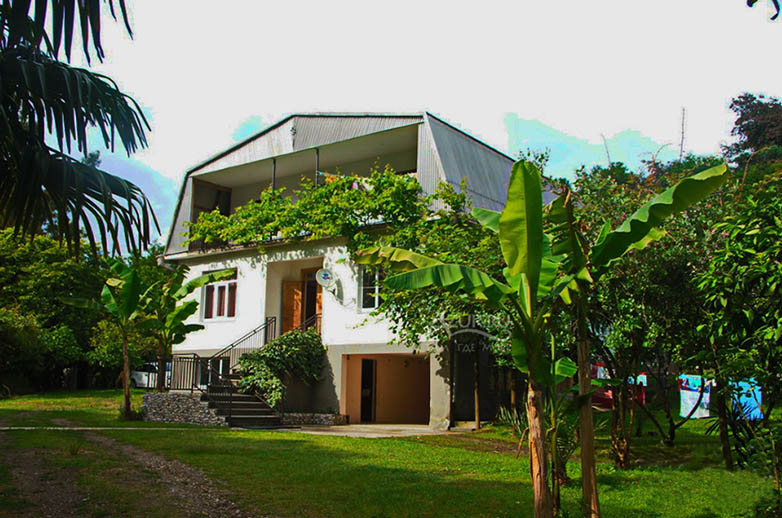 Размещение: «Эконом» 2-х, 3-х местные номера с удобствами на этаже (вентилятор, Wi-fi, односпальные или двуспальные кровати, стол, стулья, платяной шкаф, прикроватные тумбочки, зеркало, вешалка). «Стандарт» 2-х, 3-х, 4-х местные номера с удобствами (WC, душ, сплит-система или вентилятор, Wi-fi, односпальные или двуспальные кровати, стол, платяной шкаф, прикроватные тумбочки, журнальный столик, зеркало, вешалка). Пляж:  7 мин – песчаный.  Питание: на территории гостиницы находится общая кухня для самостоятельного приготовления пищи. Дети: до 12 лет скидка на проезд  – 200 руб.Стоимость тура на 1 человека (7 ночей) + трансфер от границы за доп. платуВ стоимость входит: проезд на автобусе, проживание в номерах выбранной категории, сопровождение, страховка от несчастного случая. Курортный сбор за доп. плату. Трансфер от границы за доп. плату.Выезд из Белгорода еженедельно по понедельникам.Хочешь классно отдохнуть – отправляйся с нами в путь!!!!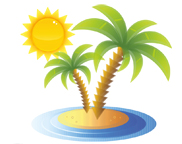 ООО  «Турцентр-ЭКСПО»                                        г. Белгород, ул. Щорса, 64 а,  III этаж                                                                                                            Остановка ТРЦ «Сити Молл Белгородский»     www.turcentr31.ru       т./ф: (4722) 28-90-40;  тел: (4722) 28-90-45;    +7-951-769-21-41РазмещениеЗаездыЭКОНОМ    2-х, 3-х мест. с удоб. на этаже с вент.СТАНДАРТ  с кондиц.СТАНДАРТ  с кондиц.СТАНДАРТ  с кондиц.РазмещениеЗаездыЭКОНОМ    2-х, 3-х мест. с удоб. на этаже с вент.2-х мест. с удоб. 3-х мест. с удоб. 4-х мест. с удоб. 30.05.-08.06.995013600124501185006.06.-15.06.1020013700125501200013.06.-22.06.1030013900126501225020.06.-29.06.1040014000128501200027.06.-06.07.1050014200130001225004.07.-13.07.1060014400132001245011.07.-20.07.1070014500134001265018.07.-27.07.1070014500134001265025.07.-03.08.1070014500134001265001.08.-10.08.1070014500134001265008.08.-17.08.1070014500134001265015.08.-24.08.1070014500134001265022.08.-31.08.1060014400132001245029.08.-07.09.1040014200130001235005.09.-14.09.1040014000128501225012.09.-21.09.1020013800126501200019.09.-28.09.9950136001245011850